ПОСТАНОВЛЕНИЕ                                                               JÖПот 8 июня 2023 г. № 448/1с. Усть-КоксаОб утверждении Положения об организации снабжения населениятвердым топливом (дровами) на территории Муниципального Образования «Усть-Коксинский район»В соответствии с Федеральным законом от 06.10.2003 № 131-ФЗ «Об общих принципах организации местного самоуправления в Российской Федерации», в целях обеспечения населения, проживающего в жилых домах с печным отоплением, твердым топливом (дровами) Администрация МО «Усть-Коксинский район»ПОСТАНОВЛЯЮ:1. Утвердить Положение об организации снабжения населения твердым топливом (дровами) на территории Муниципального Образования «Усть-Коксинский» район (далее - Положение) согласно приложению.2. Определить управление экономического развития и прогнозирования Администрации Муниципального Образования «Усть-Коксинский район»,  ответственным за выполнение настоящего Положения.3. Настоящее Постановление подлежит официальному опубликованию путем его размещения на официальном сайте Муниципального образования «Усть-Коксинский район» Республики Алтай. Информация о размещении на официальном сайте настоящего Постановления подлежит опубликованию в газете «Уймонские вести».4. Контроль за исполнением настоящего Постановления оставляю за собой.Глава МО«Усть-Коксинский район»                                                            Д.Н. Кочевов ПриложениеУТВЕРЖДЕНОПостановлением Главы МО «Усть-Коксинский район»от 08.06.2023 № 448/1ПОЛОЖЕНИЕоб организации снабжения населения твердым топливом (дровами)на территории МО «Усть-Коксинский район»1. Общие положения1.1. Настоящее Положение разработано в целях организации обеспечения твердым топливом (дровами) (далее – твердое топливо) населения в МО «Усть-Коксинский район», проживающих в жилых помещениях многоквартирных домов или жилых домах с печным отоплением.1.2. Периодом снабжения граждан твердым топливом является календарный год.1.3. Непосредственное снабжение твердым топливом населения осуществляет продавец твердого топлива.2. Основные принципы снабжения населения твердым топливом (дровами)Основными принципами снабжения населения твердым топливом являются:2.1. Обеспечение снабжения населения твердым топливом надлежащего качества.2.2. Обеспечение необходимых объемов снабжения.2.3. Обеспечение доступности твердого топлива.3. Организация отношений в сфере снабжения населения твердым топливом3.1. Администрация Муниципального Образования «Усть-Коксинский район» (далее – Администрация) осуществляет следующие полномочия по организации снабжения населения твердым топливом:- принимает нормативные правовые акты в сфере организации снабжения населения твердым топливом; - осуществляет мониторинг и сбор сведений о потребности населения в твердом топливе; формирует реестр поставщиков твердого топлива; - совместно с топливоснабжающими организациями информирует потребителей твердого топлива по вопросам обеспечения населения топливом, о ценах на топливо путем размещения необходимой информации на официальном сайте администрации.3.2. В рамках осуществления своих полномочий администрация вправе:- запрашивать и получать от продавцов твердого топлива информацию, необходимую для осуществления своих полномочий в соответствии с настоящим положением;- оказывать содействие в деятельности продавцов твердого топлива, с соблюдением законодательства о защите конкуренции.3.3. Продавцы твердого топлива осуществляют следующие функции по организации снабжения топливом населения на территориях сельских поселений МО «Усть-Коксинский район»: - разрабатывают и представляют расчетные материалы с учетом затрат по приобретению, доставке и реализации со склада твердого топлива для населения;- заключают договоры с физическими и юридическими лицами с целью снабжения населения твердым топливом.РЕСПУБЛИКА АЛТАЙ АДМИНИСТРАЦИЯ МУНИЦИПАЛЬНОГО ОБРАЗОВАНИЯ«УСТЬ-КОКСИНСКИЙ РАЙОН» 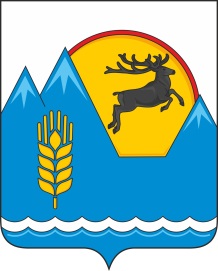 АЛТАЙ РЕСПУБЛИКАНЫНГ«КÖКСУУ-ООЗЫ АЙМАК» МУНИЦИПАЛ ТÖЗÖМÖЛИНИНГАДМИНИСТРАЦИЯЗЫ